Joshua Harris
Lead PastorCovenant Life Church
Gaithersburg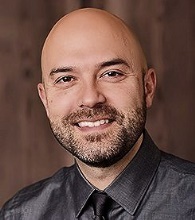 Bobby LittleDirectorChristian EmbassyWashington DC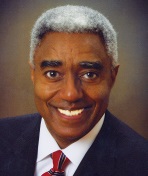 Gregg Harris
DirectorNoble InstituteGresham OR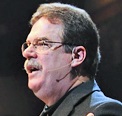 Eric TeetselDirectorManhattan Declaration Washington DC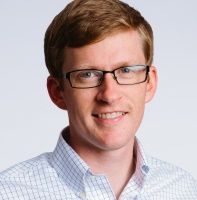 Darrin PatrickFounding Pastor,
The Journey Church
St. Louis, MO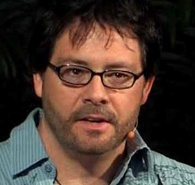 Hugh WhelchelDir. Institute for Faith, Work & EconomicsMcLean VA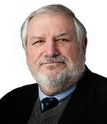 Tom JoyceFormer Top Gun pilot; 9/11 Pentagon survivor and his son Justin, wounded warrior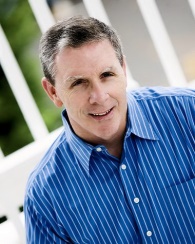 George Lawson
Sr. PastorBaltimore Bible Church Baltimore MD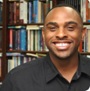 Mark MitchellExecutive PastorCovenant Life ChurchGaithersburg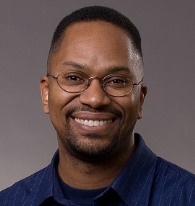 Jack MerendaPastor
Care & CounselingImmanuel BibleSpringfield VA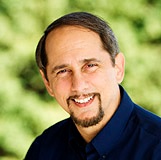 Jason EllerbrookDirector, Men’s Programs LifeWayNashville TN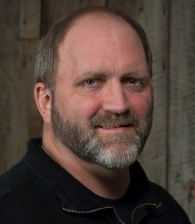 Mike MinterTeaching PastorReston BibleDulles VA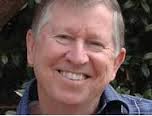 Jesse JohnsonTeaching PastorImmanuel BibleSpringfield VA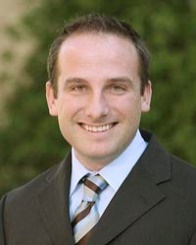 Steve Reynolds
Sr. PastorCapital Bible ChurchAnnandale VA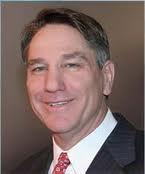 Rex TignorTraining Director
WACMM
Glen Allen VA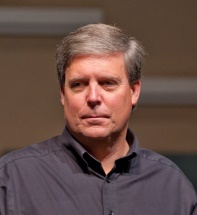 Pete AlwinsonVice PresidentKey Life Network
Orlando FL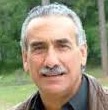 